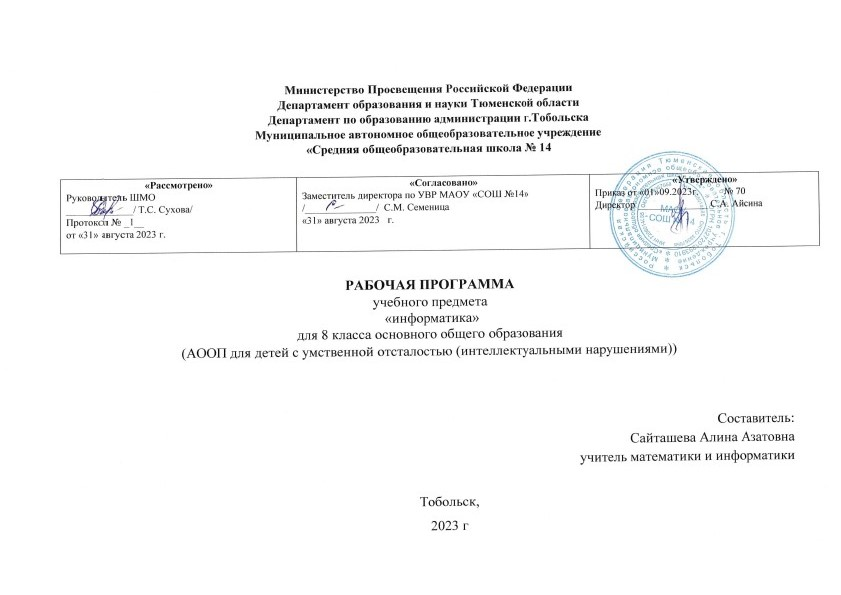 Пояснительная запискаАдаптированная рабочая программа по учебному предмету «Информатика» составлена на основе на основе нормативных документов:1.     Федерального закона РФ №273-ФЗ от 29.12. 2012г «Об образовании в Российской Федерации»;2. Приказ Министерства просвещения РФ от 24 ноября 2022 г. № 1026 "Об утверждении федеральной адаптированной основной общеобразовательной программы обучающихся с умственной отсталостью (интеллектуальными нарушениями)".3.   Санитарных правил СП 2.4.36.48-20 «Санитарно - эпидемиологические требования к организациям воспитания и обучения отдыха и оздоровления детей и молодежи» от 28.09.2020г ФАООП разработана в соответствии с требованиями ФГОС обучающихся с умственной отсталостью (интеллектуальными нарушениями) и учебному плану школы.Цели и задачи:Цели изучения программы по предмету «Информатика»:освоение знаний, составляющих начало представлений об информационной картине мира и информационных процессах, способствующих восприятию основных теоретических понятий в базовом курсе информатики и формированию элементов алгоритмического и логического мышления;овладение умением использовать компьютерную технику как практический инструмент для работы с информацией в учебной деятельности и повседневной жизни;развитие первоначальных способностей ориентироваться в информационных потоках окружающего мира и применять точную и понятную инструкцию при решении учебных задач и в повседневной жизни;формирование представлений о компьютере как методе познания действительности;воспитание интереса к информационной и коммуникативной деятельности, этическим нормам работы с информацией; воспитание бережного отношения к техническим устройствам.Для реализации указанных целей необходимо также решение следующих задач:познакомиться с понятием информация;рассмотреть следующие действия с информацией: хранение, передача, кодирование, обработка, получение новой информации;познакомиться с устройством компьютера и его программного обеспечения;закрепить правила техники безопасности и организации рабочего места;развивать навык работы на клавиатуре и с мышью;изучать графический редактор Paint;научиться создавать простейшие анимации в PowerPoint;закреплять навыки работы с файлами и папками,познакомить с текстовым процессором Word,Коррекционно – развивающие задачи:коррекция	отклонений 	в	интеллектуальном	развитии	(мышление,	память, внимание, речь);развитие	умений	устанавливать	последовательность	событий	и	причинно- следственные связи; познавательных способностей учащихся;развитие умений использовать уже полученные знания в повседневной жизни;создание ситуации успеха, развитие положительного отношения к своей работе и учёбе;формирование учебной и трудовой мотивации, уверенности в себе;развитие коммуникативных навыков;развитие мелкой моторики.Основные направления коррекционной работы:Коррекция пространственных и временных представлений;Коррекция слухового и зрительного восприятия;Коррекция мышц мелкой моторики;Коррекция познавательных процессов.Технологии обучения: -коррекционно-развивающие технологии обучения- дифференцированное обучение;- личностно-ориентированное обучение.- обучение с применением элементов арттерапии.- обучение с применением элементов культуровоспитывающей технологии.   Общие формы обучения делятся на фронтальные, коллективные, групповые, парные, индивидуальные, а также со сменным составом учеников.Фронтальная форма обучения применяется при работе всех учащихся над одним и тем же содержанием или при усвоении одного и того же вида деятельности и предполагает работу учителя со всем классом в едином темпе, с общими задачами.Коллективная форма обучения предполагает рассмотрение учащихся класса как целостный коллектив со своими лидерами и особенностями взаимодействия.В групповых формах обучения учащиеся работают в группах, создаваемых на различной основе и на различный срок.В парном обучении основное взаимодействие происходит между двумя учениками, которые могут обсуждать задачу, осуществлять взаимообучение или взаимоконтроль.Индивидуальная форма обучения подразумевает взаимодействие учителя с одним учеником. Информатика сформировала новый вид индивидуальной формы обучения: один на один с компьютером ( ученик - компьютер). В результате учащийся в своем темпе овладевает знаниями, сам выбирает индивидуальный маршрут изучения учебного материала в рамках заданной темы урока.Виды контроля образовательного процесса: текущий контроль осуществляется на уроках в форме устного опроса, самостоятельных работ, практических работ.Формы контроля образовательного процесса: проверочные работы; тестовые задания. Виды контроля достижений учащихся: самоконтроль; контроль учителя.В планировании учебного материала используются следующие типы уроков: урок изучения и первичного закрепления знаний; урок закрепления новых знаний и выработки умений; урок обобщения и систематизации знаний; урок проверки, оценки и контроля знаний; урок коррекции знаний.Педагогические технологии, средства обучения (в том числе электронные), используемые в работе для достижения требуемых результатов обучения: традиционное обучение; активное обучение (сотрудничество, индивидуализация обучения); информационно-коммуникационные технологии; здоровьесберегающие технологии.Формы контроля достижений учащихся: контрольные работы; самостоятельные работы; тестовые задания; работа с раздаточным материалом.Виды контроля достижений учащихся: самоконтроль; контроль учителя.Общая характеристика учебного предмета, курсаИнформатика – это наука о закономерностях протекания информационных процессов в системах различной природы, о методах, средствах и технологиях автоматизации информационных процессов. Она способствует формированию современного научного мировоззрения, развитию интеллектуальных способностей и познавательных интересов школьников; освоение базирующихся на этой науке информационных технологий необходимых школьникам, как в самом образовательном процессе, так и в их повседневной и будущей жизни.Приоритетными объектами изучения в курсе информатики основной школы выступают информационные процессы и информационные технологии. Теоретическая часть курса строится на основе раскрытия содержания информационной технологии решения задачи, через такие обобщающие понятия как: информационный процесс, информационная модель и информационные основы управления.Практическая же часть курса направлена на освоение школьниками навыков использования средств информационных технологий, являющееся значимым не только для формирования функциональной грамотности, социализации школьников, последующей деятельности выпускников, но и для повышения эффективности освоения других учебных предметов. В связи с этим, а также для повышения мотивации, эффективности всего учебного процесса, последовательность изучения и структуризация материала построены таким образом, чтобы как можно раньше начать применение возможно более широкого спектра информационных технологий для решения значимых для школьников задач.Концентризм программы создает условия для постоянного повторения ранее усвоенного материала. Сначала происходит знакомство с компьютером, как инструментом, затем нарабатываются навыки использования компьютерных технологий, и потом происходит ежегодный повтор и усложнение тренинга. При этом возможность использования компьютерных игр развивающего характера для детей с проблемой в обучении дает возможность поддерживать постоянный повышенный интерес к изучаемому курсу.Данная программа актуальна, так как почти практически полностью отсутствуют специальные программы по информатике для обучения коррекционного уровня. Программы же для массовой школы зачастую неприменимы или малоприменимы для обучения детей с нарушениями развития. Тексты заданий, инструкции, сами задания во многих случаях не соответствуют речевым, интеллектуальным и образовательным возможностям этих учащихся. Одним из важнейших принципов в обучении детей с ограниченными возможностями здоровья (ОВЗ) является принцип наглядности. Прежде всего, он предполагает построение учебного процесса с опорой на конкретные предметы, образы и действия, непосредственно воспринимаемые ими. Не менее важен и мотивационный момент в обучении. Детям с нарушениями развития сложно выучить и понять такие абстрактные понятия, как "информация", "алгоритм", "программа". Поэтому обучение проходит в форме игры, где на основе ситуаций, близких и понятных школьнику, рассматриваются основные понятия. Важно дать ребенку не название того или иного явления, а сформировать понимание информационных процессов и свойств информации и научить пользоваться полученными знаниями в повседневной деятельности. Основная задача курса: усвоение учащимися правил работы и поведения при общении с компьютером; приобретение учащимися навыков использования простейших тренажеров в работе на клавиатуре; использование на занятиях упражнений с игровыми программами с целью развития моторики пальцев; использование компьютерных знаний на уроках. Процесс обучения в школе детей с ОВЗ выполняет образовательную, воспитательную и развивающую функции. Наряду с этим следует выделить и специфическую – коррекционную функцию. Реализация этих функций обеспечивает комплексный подход к процессу формирования всесторонне развитой личности. Целью коррекционно-воспитательной работы с детьми и подростками с ограниченными возможностями здоровья является их социальная адаптация, трудоустройство и дальнейшее приспособление к условиям жизни в тех случаях, когда они бывают включены в окружающую их социальную среду. Для подготовки детей к жизни в современном информационном обществе необходимо развивать логическое мышление, способность к анализу (вычленению структуры объекта, выявлению взаимосвязей и принципов организации) и синтезу (созданию новых моделей). Компьютерные технологии обеспечивают дополнительную учебную мотивацию и активизируют познавательную деятельность учащихся. Многие школьники имеют проблемы с чтением, не любят читать. С экрана ребята будут охотно читать, полагая при этом, что они играют, «смотрят кино». Норму «экранного» времени для детей необходимо соблюдать: для учащихся 13-16 лет – не более 35 минутОсновные требования к знаниям и умениям учащихся по предметуИнформация и информационные процессыВ результате изучения раздела:учащиеся должны знать:правила техники безопасности при работе на компьютере;связь между информацией и знаниями человека;что такое информационные процессы;какие существуют носители информации;как определяется единица измерения информации — бит (алфавитный подход);что такое байт, килобайт, мегабайт, гигабайт.учащиеся должны уметь:приводить примеры информации и информационных процессов из области человеческой деятельности, живой природы и техники;определять в конкретном процессе передачи информации источник, приемник, канал;приводить примеры информативных и неинформативных сообщений;измерять информационный объем текста в байтах (при использовании  компьютерного алфавита);пересчитывать количество информации в различных единицах (битах, байтах, Кб, Мб, Гб);пользоваться клавиатурой компьютера для ввода данных.учащиеся получат возможность научиться:различать естественные и формальные языкииспользовать приобретённые знания и умения в практической деятельности и повседневной жизни для эффективного выполнения работКомпьютер: устройство и программное обеспечениеВ результате изучения раздела:учащиеся должны знать:состав основных устройств компьютера, их назначение и информационное взаимодействие;основные характеристики компьютера в целом и его узлов (различных накопителей, устройств ввода и вывода информации);структуру внутренней памяти компьютера, понятие адреса памяти;типы и свойства устройств внешней памяти;типы и назначение устройств ввода/вывода;сущность программного управления работой компьютера;принципы организации информации на внешних носителях: что такое файл, каталог (папка), файловая структура;назначение программного обеспечения и его состав.учащиеся должны уметь:ориентироваться в типовом интерфейсе: пользоваться меню, обращаться за справкой, работать с окнами;инициализировать выполнение программ из программных файлов;просматривать на экране директорию диска;выполнять основные операции с файлами и каталогами (папками): копирование, перемещение, удаление, переименование, поиск;использовать антивирусные программы.учащиеся получат возможность научиться:определять состав основных устройств компьютера, их назначение и информационное взаимодействиеиспользовать приобретённые знания и умения в практической деятельности и повседневной жизни для понимания принципов различного программного обеспечения.3. Текстовая информация и компьютерВ результате изучения раздела:учащиеся должны знать:способы представления символьной информации в памяти компьютера;назначение текстовых редакторов (процессоров);основные режимы работы текстовых редакторов (ввод-редактирование, печать, орфографический контроль, поиск и замена, работа с файлами).учащиеся должны уметь:набирать и редактировать текст в одном из текстовых редакторов;выполнять основные операции над текстом, допускаемые этим редактором;сохранять текст на диске, загружать его с диска, выводить на печать.учащиеся получат возможность научиться:выполнять основные виды работ в текстовом редакторе (редактирование, печать, орфографический контроль, поиск и замена), работать с файламииспользовать приобретённые знания и умения в практической деятельности и повседневной жизни для выполнения работ на компьютере по подготовке, поиску, обработке информацииГрафическая информация и компьютерВ результате изучения раздела:учащиеся должны знать:понятия о пикселе, растре, кодировке цвета, видеопамяти;области применения компьютерной графики;назначение графических редакторов;назначение основных компонентов среды графического редактора растрового типаучащиеся должны уметь:строить несложные изображения с помощью одного из графических редакторов;сохранять рисунки на диске и загружать с диска; выводить на печать.учащиеся получат возможность научиться:распознавать способы представления изображений в памяти компьютераиспользовать приобретённые знания и умения в практической деятельности и повседневной жизни для решения технологических, конструкторских, экономических задач.Мультимедиа и компьютерные презентацииВ результате изучения раздела:учащиеся должны знать:что такое мультимедиа;принцип дискретизации, используемый для представления звука в памяти компьютера;основные типы сценариев, используемых в компьютерных презентациях.учащиеся должны уметь:Создавать несложную презентацию в среде типовой программы, совмещающей изображение, звук, анимацию и текст.учащиеся получат возможность научиться:определять основные типы сценариев, используемых в компьютерных презентацияхиспользовать приобретённые знания и умения в практической деятельности и повседневной жизни для планирования и организации деятельности, представления информации для обработки на компьютере.Минимальный уровень:- представление о персональном компьютере как техническом средстве, его основных устройствах и их назначении;- выполнение элементарных действий с компьютером и другими средствами ИКТ, используя безопасные для органов зрения, нервной системы, опорно-двигательного аппарата эргономичные приёмы работы;- выполнение компенсирующих физических упражнений (мини-зарядка);- пользование компьютером для решения доступных учебных задач с простыми информационными объектами (текстами, рисунками и др.).Достаточный уровень:- представление о персональном компьютере как техническом средстве, его основных устройствах и их назначении;- выполнение элементарных действий с компьютером и другими средствами ИКТ, используя безопасные для органов зрения, нервнойсистемы, опорно-двигательного аппарата эргономичные приёмы работы;- выполнение компенсирующих физических упражнений (мини-зарядка);-пользование компьютером для решения доступных учебных задач с простыми информационными объектами (текстами, рисунками и др.), доступными электронными ресурсами;-пользование компьютером для поиска, получения, хранения, воспроизведения и передачи необходимой информации;- запись (фиксация) выборочной информации об окружающем мире и о себе самом с помощью инструментов ИКТ.3.Описание места учебного предмета, курса в учебном планеСогласно учебному плану на предмет информатика выделено:4.Описание ценностных ориентиров содержания учебного предметаИзучение информатики вносит значительный вклад в достижение главных целей основного общего образования, способствуя:·формированию целостного мировоззрения, соответствующего современному уровню развития науки и общественной практики за счет развития представлений об информации как важнейшем стратегическом ресурсе развития личности, государства, общества; понимания роли информационных процессов в современном мире;·совершенствованию общеучебных и общекультурных навыков работы с информацией в процессе систематизации и обобщения имеющихся и получения новых знаний, умений и способов деятельности в области информатики и ИКТ; развитию навыков самостоятельной учебной деятельности школьников (учебного проектирования, моделирования, исследовательской деятельности и т.д.);·воспитанию ответственного и избирательного отношения к информации с учетом правовых и этических аспектов ее распространения, воспитанию стремления к продолжению образования и созидательной деятельности с применением средств ИКТ.5.Личностные и предметные результаты освоения конкретного учебного предметаЛичностныепринятие и освоение социальной роли обучающегося, формирование и развитие социально значимых мотивов учебной деятельности;развитие навыков сотрудничества со взрослыми и сверстниками в разных социальных ситуациях, умения избегать конфликтов и находить выходы из спорных ситуаций, умения сравнивать поступки героев литературных произведений со своими собственными поступками;развитие этических чувств, доброжелательности и эмоционально-нравственной отзывчивости, понимания и сопереживания чувствам других людей средствами литературных произведений;владение навыками коммуникации и принятыми ритуалами социального взаимодействия;способность к осмыслению социального окружения, своего места в нем, принятие соответствующих возрасту ценностей и социальных ролей;развитие адекватных представлений о собственных возможностях, о насущно необходимом жизнеобеспечении;наличие мотивации к труду, работе на результат;овладение начальными навыками адаптации в динамично изменяющемся и развивающемся мире;осознание себя как гражданина России; формирование чувства гордости за свою Родину, российский народ и историю России;формирование уважительного отношения к иному мнению, истории и культуре других народов средствами литературных произведений.ПредметныеМинимальный уровень:представление о персональном компьютере как техническом средстве, его основных устройствах и их назначении;выполнение элементарных действий с компьютером и другими средствами ИКТ, используя безопасные для органов зрения, нервной системы, опорно-двигательного аппарата эргономичные приёмы работы;выполнение компенсирующих физических упражнений (мини-зарядка);пользование компьютером для решения доступных учебных задач с простыми информационными объектами (текстами, рисунками и др.).Достаточный уровень:представление о персональном компьютере как техническом средстве, его основных устройствах и их назначении;выполнение элементарных действий с компьютером и другими средствами ИКТ, используя безопасные для органов зрения, нервной системы, опорно-двигательного аппарата эргономичные приёмы работы;выполнение компенсирующих физических упражнений (мини-зарядка);пользование компьютером для решения доступных учебных задач с простыми информационными объектами (текстами, рисунками и др.), доступными электронными ресурсами;пользование компьютером для поиска, получения, хранения, воспроизведения и передачи необходимой информации;запись (фиксация) выборочной информации об окружающем мире и о себе самом с помощью инструментов ИКТ.       Формирование функциональной грамотности школьников на уроках информатики возможно через решение трех      основных задач: достижение уровня образованности, соответствующего потенциалу учащегося и обеспечивающего дальнейшее развитие личности и возможность самообразования; формирование у каждого учащегося опыта творческой социально значимой деятельности в реализации своих способностей средствами ИКТ; накопление у учащихся опыта общения и взаимодействия на гуманистических отношениях.В эпоху цифровых технологий функциональная грамотность развивается параллельно с компьютерной грамотностью, следовательно, для успешного развития функциональной грамотности школьников и достижения ключевых и предметных компетенций на уроках информатики необходимо соблюдать следующие условия: учебный процесс ориентирован на развитие самостоятельности и ответственности ученика за результаты своей деятельности на основе ИКТ; обучение на уроках информатики должно носить деятельностный характер; предоставляется возможность для приобретения опыта достижения цели; правила оценивания знаний и учений должны отличатся чёткостью; используются продуктивные формы групповой работы; обеспечить переход от фронтальных форм обучения коллектива к реализации индивидуальной образовательной траектории каждого учащегося, а также использования проектной деятельности.Основные требования к знаниям и умениям учащихсяУчащиеся должны знать:технику безопасности работы с персональным компьютером;назначение и составные части персонального компьютера;функциональные кнопки клавиатуры;назначение компьютерных программ MicrosoftWord, Paint, Калькулятор.признаки компьютерной зависимости;правила поведения в цифровом пространстве.Учащиеся должны уметь:работать в операционной системе Windows;делать рабочий стол удобным для пользователя;создавать и переименовывать папки и файлы;пользоваться мышкой;вводить текст, используя клавиатуру;вставлять в текст рисунки, картинки, пользоваться внешними носителями памяти для обмена информациейКритерий оценки устного ответа    Отметка «5»: ответ полный и правильный на основании изученных теорий; материал изложен в определенной логической последовательности, литературным языком: ответ самостоятельный.         Отметка «4»: ответ полный и правильный на основании изученных теорий; материал изложен в определенной логической последовательности, при этом допущены две-три несущественные ошибки, исправленные по требованию учителя.         Отметка «3»: ответ полный, но при этом допущена существенная ошибка, или неполный, несвязный.         Отметка «2»: при ответе обнаружено непонимание учащимся основного содержания учебного материала или допущены существенные ошибки, которые учащийся не смог исправить при наводящих вопросах учителя.         Отметка «1»: отсутствие ответа.                                                                Критерий оценки практического задания         Отметка «5»: 1) работа выполнена полностью и правильно; сделаны правильные выводы; 2) работа выполнена по плану с учетом техники безопасности.         Отметка «4»: работа выполнена правильно с учетом 2-3 несущественных ошибок исправленных самостоятельно по требованию учителя.         Отметка «3»: работа выполнена правильно не менее чем на половину или допущена существенная ошибка.         Отметка «2»: допущены две (и более) существенные ошибки в ходе работы, которые учащийся не может исправить даже по требованию учителя.         Отметка «1»: работа не выполнена.6. Содержание учебного предмета7 класс     Введение.  Техника безопасности. (2ч)Техника безопасности при работе на ПК. Совершенствование ПК, современные компьютерные технологии.История развития вычислительной техники. (1ч)Устройство компьютера(10ч) Информация. Компьютер -   универсальное устройство ввода, обработки и вывода информации. Работа с клавиатурным тренажёром.   Буква, значок, цифра.   Устройства ввода информации.    Устройства вывода информации.Системный блок. Назначение блока. Процессор, жёсткий диск, карта памяти, оперативная память, звуковая карта, видеокарта.  Память ПК: внутренняя и внешняя. Назначение памяти и ее виды. Флэш-память. Оперативная и долговременная память компьютера.Обработка текстовой информации. Текстовый редактор Word (10ч) Создание таблицы в текстовом документе.Панель меню, вкладка Вставка. Таблица. Вставка таблицы в документ или рисование таблицы в документе. Параметры таблицы. Заполнение ячеек таблицы.  Вкладка Конструктор. Вкладка Макет. Корректировка созданной таблицы.Обработка числовой информации в электронных таблицах. Табличный редактор Excel (11ч)Знакомство с Excel. Окно программы Excel Лист, книга в программе Excel.Ячейки. Перемещение от одной ячейки к другой. Диаграмма. Создание диаграммы. Вставка диаграммы для представления и сравнения данных. Линейная диаграмма. Круговая диаграмма. Построение графиков. Действие сложение с помощью программы   Excel. Решение примеров на сложение многозначных чисел. Вычитание, умножение, деление с помощью программы   Excel.  Решение задач в Excel.  Решение примеров на все действия в программе Excel.Повторение (1 час)8 класс  Введение. Правила техники безопасности при работе на компьютере. (2ч). Техника безопасности при работе на ПК. Совершенствование ПК, современные компьютерные технологииУстройство компьютера(4ч).Периферийное устройство - сканер. Сканирование рисунка, сохранение его как отдельный файл. Периферийное устройство -  принтер. Распечатка рисунка, небольшого текста.Обработка числовой информации в электронных таблицах. Табличный редактор Excel (14 ч).Программа Excel.Действия: сложение и вычитание в программе Excel. Составление и решение практических задач, решение примеров. Действия умножение и деление в программе Excel. Решение практических задач и примеров. Распределение чисел в порядке возрастания и убывания. Расположение слов в алфавитном порядке. Диаграммы в программе Excel. Создание диаграммы, наглядно показывающей практическую задачу. Графики в программе Excel. Добавление изображения в документ Excel. Дополнение построенного графика и диаграммы рисунком, изображением. Сборник ClipArt или Файл, с найденными ранее и сохранёнными картинками.Обработка мультимедийной информации. Программа PowerPoint (14ч).Запуск программы PowerPoint. Слайды. Создание слайдов. Создание рисунка в программе PowerPoint.  Работа с фигурами. Вкладка Формат. Инструменты для работы с фигурами. Дизайн. Создание рисунка из нескольких фигур на одном слайде. Упорядочивание фигур. Создание рисунка из нескольких фигур на одном слайде, группировка фигур, раскрашивание фигур. Формат. Дизайн. Работа с клипами. Создание слайдов с клипами. Картинки, фотографии и звуки, расположенные по темам или ключевым словам. Работа с диаграммами, графиками. Работа с текстом. Надпись как фигура WordArt. Формат.Повторение (1 час)7.Тематическое планирование с определением основных видов деятельности на уроке 8. Описание учебно-методического и материально-технического обеспечения       Материально-техническая база реализации адаптированной общеобразовательной программы для обучающихся с умственной отсталостью (интеллектуальными нарушениями) соответствует действующим санитарным и противопожарным нормам, нормам охраны труда работников образовательных организаций, предъявляемым к классу  для осуществления образовательного и коррекционно- развивающего процесса.         Временной режим образования обучающихся с умственной отсталостью (интеллектуальными нарушениями) (учебный год, учебная неделя, день) устанавливается в соответствии с законодательно закрепленными нормативами (ФЗ РФ «Об образовании в РФ», СанПиН, приказы Министерства образования и др.), а также локальными актами общеобразовательной организации.       Технические средства обучения (включая компьютерные инструменты обучения, мультимедийные средства) дают возможность удовлетворить особые образовательные потребности обучающихся с умственной отсталостью (интеллектуальными нарушениями), способствуют мотивации учебной деятельности, развивают познавательную активность обучающихся.        Учет особых образовательных потребностей, обучающихся с умственной отсталостью (интеллектуальными нарушениями) обусловливает необходимость использования специальных учебников, адресованных данной категории обучающихся. Учреждение использует УМК В.В. Воронковой.        Особые образовательные потребности обучающихся с умственной отсталостью (интеллектуальными нарушениями) обусловливают необходимость специального подбора учебного и дидактического материала (в старших ― иллюстративной и символической).Программы факультатива “Информационная культура школьников в коррекционных классах VIII вида” Петровой И.Е.Программы по основам информатики для 5-9 коррекционных классов VIII вида Никандровой М.ВКоллекции электронных образовательных ресурсов 1. «Единое окно доступа к образовательным ресурсам»- http://windows.edu/ru  2. «Единая коллекция цифровых образовательных ресурсов» - http://school-collektion.edu/ru  3. «Федеральный центр информационных образовательных ресурсов» - http://fcior.edu.ru, http://eor.edu.ru4. Федеральный портал «Информационно-коммуникационные технологии в образовании»  http://www.ict.edu.ru  5. Российский портал открытого образования  http://www.opennet.edu.ru 6. Цифровые образовательные ресурсы: 7класс/34 ч из расчета 1 ч в неделю.7класс/34 ч из расчета 1 ч в неделю.7класс/34 ч из расчета 1 ч в неделю.7класс/34 ч из расчета 1 ч в неделю.1 четверть 2 четверть 3 четверть 4 четверть 8 ч8 ч11 ч7 ч16 ч16 ч18 ч18 ч8 класс/34 ч из расчета 1 ч в неделю.8 класс/34 ч из расчета 1 ч в неделю.8 класс/34 ч из расчета 1 ч в неделю.8 класс/34 ч из расчета 1 ч в неделю.1 четверть 2 четверть 3 четверть 4 четверть 8 ч8 ч11 ч7 ч16 ч16 ч18 ч18 ч № п/пТемы разделов Количество часов Основные виды деятельности 1Информация и информационные процессы.Информация. Информационный процесс. Субъективные характеристики информации, зависящие от личности получателя информации и обстоятельств получения информации: важность, своевременность, достоверность, актуальность и т.п. Представление информации. Формы представления информации. Язык как способ представления информации: естественные и формальные языки. Алфавит, мощность алфавита. Кодирование информации. Универсальность дискретного (цифрового, в том числе двоичного) кодирования. Двоичный алфавит. Двоичный код. Разрядность двоичного кода. Связь длины (разрядности) двоичного кода и количества кодовых комбинаций. Размер (длина) сообщения как мера количества содержащейся в нём информации. Достоинства и недостатки такого подхода. Другие подходы к измерению количества информации. Единицы измерения количества информации. Основные виды информационных процессов: хранение, передача и обработка информации. Примеры информационных процессов в системах различной природы; их роль в современном мире. Хранение информации. Носители информации (бумажные, магнитные, оптические, флэш-память). Качественные и количественные характеристики современных носителей информации: объем информации, хранящейся на носителе; скорости записи и чтения информации. Хранилища информации. Сетевое хранение информации. Передача информации. Источник, информационный канал, приёмник информации. Обработка информации. Обработка, связанная с получением новой информации. Обработка, связанная с изменением формы, но не изменяющая содержание информации. Поиск информации.9Аналитическая деятельность: • оценивать информацию с позиции её свойств (актуальность, достоверность, полнота и пр.); • приводить примеры кодирования с использованием различных алфавитов, встречающихся в жизни; • классифицировать информационные процессы по принятому основанию; • выделять информационную составляющую процессов в биологических, технических и социальных системах; • анализировать отношения в живой природе, технических и социальных (школа, семья и пр.) системах с позиций управления. Практическая деятельность: • кодировать и декодировать сообщения по известным правилам кодирования; • определять количество различных символов, которые могут быть закодированы с помощью двоичного кода фиксированной длины (разрядности); • определять разрядность двоичного кода, необходимого для кодирования всех символов алфавита заданной мощности; • оперировать с единицами измерения количества информации (бит, байт, килобайт, мегабайт, гигабайт); • оценивать числовые параметры информационных процессов (объём памяти, необходимой для хранения информации; скорость передачи информации, пропускную способность выбранного канала и пр.).2Компьютер как универсальное устройство обработки информацииОбщее описание компьютера. Программный принцип работы компьютера. Основные компоненты персонального компьютера (процессор, оперативная и долговременная память, устройства ввода и вывода информации), их функции и основные характеристики (по состоянию на текущий период времени). Состав и функции программного обеспечения: системное программное обеспечение, прикладное программное обеспечение, системы программирования. Компьютерные вирусы. Антивирусная профилактика. Правовые нормы использования программного обеспечения. Файл. Типы файлов. Каталог (директория). Файловая система. Графический пользовательский интерфейс (рабочий стол, окна, диалоговые окна, меню). Оперирование компьютерными информационными объектами в наглядно-графической форме: создание, именование, сохранение, удаление объектов, организация их семейств. Архивирование и разархивирование. Гигиенические, эргономические и технические условия безопасной эксплуатации компьютера.7Аналитическая деятельность: • анализировать компьютер с точки зрения единства программных и аппаратных средств; • анализировать устройства компьютера с точки зрения организации процедур ввода, хранения, обработки, вывода и передачи информации; • определять программные и аппаратные средства, необходимые для осуществления информационных процессов при решении задач; • анализировать информацию (сигналы о готовности и неполадке) при включении компьютера; • определять основные характеристики операционной системы; • планировать собственное информационное пространство. Практическая деятельность: • получать информацию о характеристиках компьютера; • оценивать числовые параметры информационных процессов (объём памяти, необходимой для хранения информации; скорость передачи информации, пропускную способность выбранного канала и пр.);выполнять основные операции с файлами и папками; • оперировать компьютерными информационными объектами в наглядно-графической форме; • оценивать размеры файлов, подготовленных с использованием различных устройств ввода информации в заданный интервал времени (клавиатура, сканер, микрофон, фотокамера, видеокамера); • использовать программы-архиваторы; • осуществлять защиту информации от компьютерных вирусов помощью антивирусных программ. 3Обработка графической информацииФормирование изображения на экране монитора. Компьютерное представление цвета. Компьютерная графика (растровая, векторная). Интерфейс графических редакторов. Форматы графических файлов.6Аналитическая деятельность: • анализировать пользовательский интерфейс используемого программного средства; • определять условия и возможности применения программного средства для решения типовых задач; • выявлять общее и отличия в разных программных продуктах, предназначенных для решения одного класса задач. Практическая деятельность: • определять код цвета в палитре RGB в графическом редакторе; • создавать и редактировать изображения с помощью инструментов растрового графического редактора; • создавать и редактировать изображения с помощью инструментов векторного графического редактора.4Обработка текстовой информацииТекстовые документы и их структурные единицы (раздел, абзац, строка, слово, символ). Технологии создания текстовых документов. Создание, редактирование и форматирование текстовых документов на компьютере Стилевое форматирование. Включение в текстовый документ списков, таблиц, диаграмм, формул и графических объектов. Гипертекст. Создание ссылок: сноски, оглавления, предметные указатели. Коллективная работа над документом. Примечания. Запись и выделение изменений. Форматирование страниц документа. Ориентация, размеры страницы, величина полей. Нумерация страниц. Колонтитулы. Сохранение документа в различных текстовых форматах. Инструменты распознавания текстов и компьютерного перевода. Компьютерное представление текстовой информации. Кодовые таблицы. Американский стандартный код для обмена информацией, примеры кодирования букв национальных алфавитов. Представление о стандарте Юникод.9Аналитическая деятельность: • анализировать пользовательский интерфейс используемого программного средства; • определять условия и возможности применения программного средства для решения типовых задач; выявлять общее и отличия в разных программных продуктах, предназначенных для решения одного класса задач. Практическая деятельность: • создавать небольшие текстовые документы посредством квалифицированного клавиатурного письма с использованием базовых средств текстовых редакторов; • форматировать текстовые документы (установка параметров страницы документа; форматирование символов и абзацев; вставка колонтитулов и номеров страниц). • вставлять в документ формулы, таблицы, списки, изображения; • выполнять коллективное создание текстового документа; • создавать гипертекстовые документы; • выполнять кодирование и декодирование текстовой информации, используя кодовые таблицы (Юникода, КОИ-8Р, Windows 1251); • использовать ссылки и цитирование источников при создании на их основе собственных информационных объектов.5МультимедиаПонятие технологии мультимедиа и области её применения. Звук и видео как составляющие мультимедиа. Компьютерные презентации. Дизайн презентации и макеты слайдов. Звуки и видео изображения. Композиция и монтаж. Возможность дискретного представления мультимедийных данных4Аналитическая деятельность: • анализировать пользовательский интерфейс используемого программного средства; • определять условия и возможности применения программного средства для решения типовых задач; • выявлять общее и отличия в разных программных продуктах, предназначенных для решения одного класса задач. Практическая деятельность: • создавать презентации с использованием готовых шаблонов; • записывать звуковые файлы с различным качеством звучания (глубиной кодирования и частотой дискретизации. 